МБОДУ детский сад «Олененок»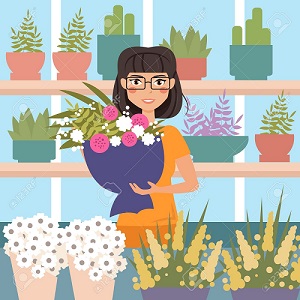 Воспитатель: Бахарева М.ИТема занятия: Лепка «Корзина с цветами».Тип занятия: закрепление и совершенствование новых знаний.Вид занятия: практический.Использование методов ведения занятия:объяснительно-иллюстративный;игровой;практическиОборудование: пластилин, стеки, салфетки, доски, корзина с цветами, наглядно-иллюстративный материал о профессиях.Цель: познакомить детей с различными профессиями, научить использованию техники лепки из пластилина; развивать творческие способности детей.Задачи:Развивать фантазии в лепке, способствовать развитию памяти, мышления, воображения, чувства формы;Закреплять умение раскатывать колбаску, скатывать шар, правильно прикреплять отдельные детали друг к другу.Продолжать развивать самостоятельность;Ход занятия.Воспитатель: − Ребята, каждый день утром родители приводят вас в детский сад, а сами отправляются куда, как вы думаете? (Ответы детей) Правильно, на работу. Все люди трудятся. А вы знаете, кем работают ваши родители? (Ответы детей) Я тоже работаю. Скажите мне,  где и кем я работаю? (Ответы детей) Да, я работаю в детском саду, а профессия моя –  воспитатель. Профессия – это труд, которому человек посвящает свою жизнь, это основное занятие человека, его трудовая деятельность. Профессий очень много,  все они очень нужны и важны для людей. Чтобы получить профессию, как вы думаете, что нужно сделать? (Ответы детей) Верно, нужно хорошо учиться, много знать и уметь.(Показ слайдов про профессии 3-12).Посмотрите на эту картинку. Кого вы видите? Правильно, продавца. Что она продает? Цветы. А в чем продают цветы?  В вазах,  корзинках.(Слайды 13-14)И сегодня мы с вами изготовим корзинку с цветами из пластилина.(Слайд 15)Подготовим все для работы: пластилин, стеки, доски, картон, салфетки.Но прежде подготовим наши пальчики к работе.Пальчиковая гимнастика:Вырос высокий росточек в горшочке (Кисти рук сложены «бутоном».)Ласковым утром раскрыл лепесточки. (Пальцы рук разводятся в разныестороны как лепестки)Всем лепесткам красоту и питанье  Дружно дают под землей корешки. (Затем руки поворачиваются кистями вниз.)Итак, приступаем к занятию.Берём коричневый или синий пластилин, разминаем его. Делим стекой (нож для пластилина) его на несколько одинаковых частей. (слайд 17)Из каждой части раскатываем жгутик. (слайд 18);Берём цветной картон и выкладываем жгутики, так как показано на фото. (слайд 19);Берём длинный жгутик и выкладываем ручку нашей корзинки. (слайд 20);Устали? Отдохнем!  (Музыкальная видеоминутка слайд 21);     Отдохнули? Продолжаем.Берём красный пластилин, скатываем из него небольшие шарики и один желтый (слайд 22);Соединяем по 6 шариков красного цвета, в середину кладем желтый шарик (слайд 23);Слегка прижимаем шарики (слайд 24);Получаем цветочки, так как показано на фото.( слайд 25);Берём картон с корзиночкой и выкладываем цветочки. (слайд 26);Берём зелёный пластилин и катаем маленькие шарики. (слайд 27);Кладем шарик на картон возле цветочка и растягиваем его пальцем и стекой прорисовываем узоры на листочках (слайд 28);Наша корзиночка готова.(слайд 29)В процессе деятельности детей воспитатель поощряет самостоятельность, аккуратность, творчество. Тем детям, которые затрудняются в работе, воспитатель оказывает помощь.Устроить выставку детских поделок.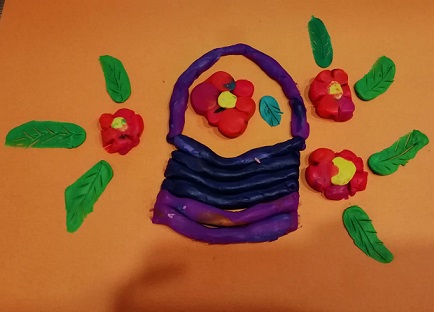 Использованная литература: Воспитатель: Ломтева Татьяна Андреевна;Воспитатель:  Шакирзянова Альбина Рашитовна:Воспитатель: Лакаевская Надежда Сергеевна